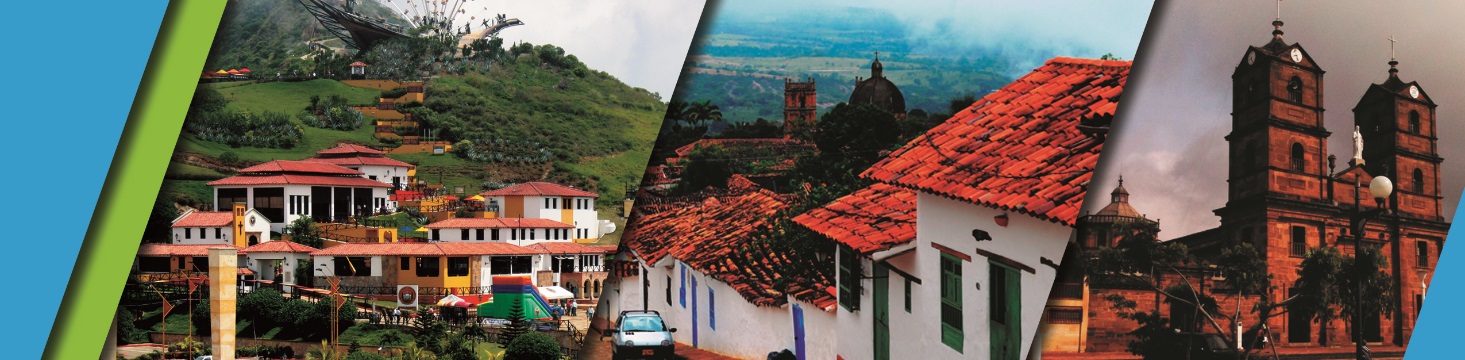 Universal de Turismo y La Ciudad Bonita le invitan a conocer Bucaramanga y Santander con el mejor plan:EL PLAN INCLUYE:	Transporte (AAA) durante el recorrido, acompañamiento de guía turístico y asistencia médica.Alojamiento 1 noche en San Gil (Hotel Campestre)Impuestos y Seguro HoteleroDesayuno AlmuerzoCenaTour a Barichara Tour al Gallineral en San GilTour a CuritíNO INCLUYEGastos no especificados en el programaITINERARIODIA 15 30 AM Salida Desayuno en la vía Visita a Curití tierra de tejidos en fiqueVisita e ingreso al parque natural GallineralVisita al pueblito más lindo de Colombia Barichara, taller a de papel y taller de oficios y visita al mirador y sus iglesias.CenaAlojamiento.DIA 2Desayuno en el hotelMañana libre para disfrutar la piscina y el hotel ( opcional canotaje ) Almuerzo Regreso a BucaramangaRECOMENDACIONES DURANTE EL TOURPara que disfrute su experiencia al máximo en este tour, le compartimos las siguientes recomendaciones:Llevar bloqueador solarLlevar gorra o sombreroLlevar ropa fresca y zapatos cómodosLlevar traje de baño para ingresar al AcuaparqueLlevar un juego de ropa extra para después de hacer Torrentismo (Costo adicional)Licencia de conducción para ingresar a los buggies (Costo adicional)Cámara fotográficaLlevar hidrataciónPara contribuir con la conservación del medio ambiente, recomendamos depositar los desechos en una caneca de basuraHOTELES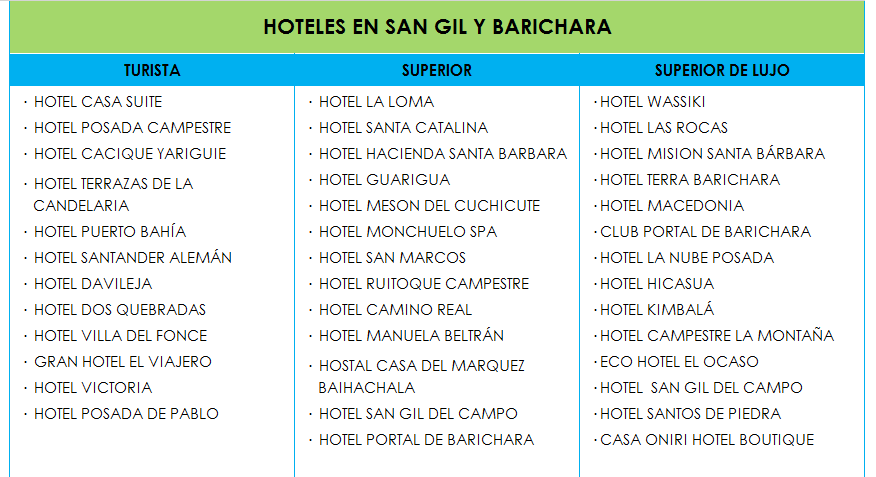 TARIFAS POR PERSONATARIFAS POR PERSONATARIFAS POR PERSONATARIFAS POR PERSONATARIFAS POR PERSONAHOTELMULTIPLEDOBLESENCILLANIÑOS
(5 a 10 AÑOS)TURISTA$ 350.000 $ 380.000$ 400.000$ 200.000 